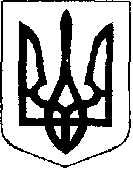 У К Р А Ї Н АЖовківська міська радаЛьвівського району Львівської області14-а сесія VIІІ-го демократичного скликання	         РІШЕННЯвід         16.08.2021 р.    № 50	м. ЖовкваПро надання дозволу Микитину Івану Васильовичу на розробку проекту землеустрою щодо відведення земельної ділянки орієнтовною площею 0,0300 га для ведення індивідуального садівництва по вулиці Б. Хмельницького в місті Жовкві Львівського району Львівської областіРозглянувши заяву Микитина Івана Васильовича та долучені документи, керуючись  ст. 26 Закону України «Про місцеве самоврядування в Україні», ст. 12, 118, 121 Земельного кодексу України, за погодженням з постійною комісією з питань земельних відносин, земельного кадастру, планування території, будівництва, архітектури, охорони пам’яток, історичного середовища, природокористування та охорони довкілля, Жовківська міська радаВ И Р І Ш И Л А:1.Надати дозвіл Микитину Івану Васильовичу на розробку проекту землеустрою щодо відведення земельної ділянки орієнтовною площею 0,0300 га для ведення індивідуального садівництва по вулиці Б. Хмельницького в місті Жовкві Львівського району Львівської області.2. Контроль за виконанням рішення покласти на постійну комісію з питань земельних відносин, земельного кадастру, планування території, будівництва, архітектури, охорони пам’яток, історичного середовища, природокористування та охорони довкілля (Креховець З.М.).Міський голова                                                        Олег ВОЛЬСЬКИЙ